Ms.  Kharat S.S, M.Pharm(Pharmaceutics)Assistant ProfessorCampus Address:Annasaheb Dange College of B.PharmacyAshta Tal. Walwa, Dist. Sangli (416301) Phone: Office: 02342-241125Fax: 02342-241125           E-mail: kharat.shubhangiadcbp@gmail.comMs.  Kharat S.S, M.Pharm(Pharmaceutics)Assistant ProfessorCampus Address:Annasaheb Dange College of B.PharmacyAshta Tal. Walwa, Dist. Sangli (416301) Phone: Office: 02342-241125Fax: 02342-241125           E-mail: kharat.shubhangiadcbp@gmail.comMs.  Kharat S.S, M.Pharm(Pharmaceutics)Assistant ProfessorCampus Address:Annasaheb Dange College of B.PharmacyAshta Tal. Walwa, Dist. Sangli (416301) Phone: Office: 02342-241125Fax: 02342-241125           E-mail: kharat.shubhangiadcbp@gmail.com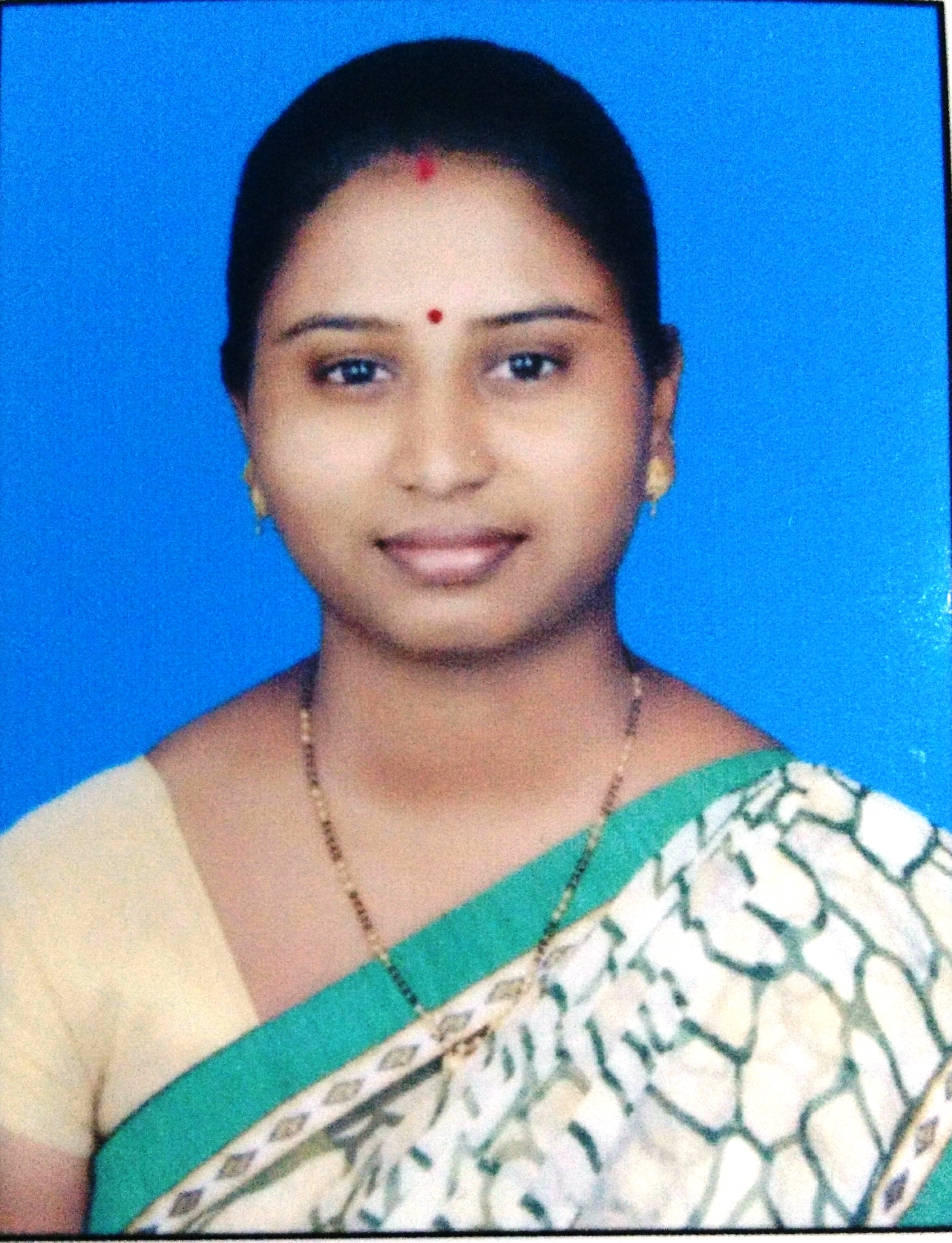 Education:Ph D: Pursuing at Shivaji University, KolhapurM.Pharm. (2017): Arvind Gavali College of Pharmacy, Satara B. Pharm. (2015): D.S.T.S Mandal’s College of Pharmacy, SolapurEducation:Ph D: Pursuing at Shivaji University, KolhapurM.Pharm. (2017): Arvind Gavali College of Pharmacy, Satara B. Pharm. (2015): D.S.T.S Mandal’s College of Pharmacy, SolapurEducation:Ph D: Pursuing at Shivaji University, KolhapurM.Pharm. (2017): Arvind Gavali College of Pharmacy, Satara B. Pharm. (2015): D.S.T.S Mandal’s College of Pharmacy, SolapurEducation:Ph D: Pursuing at Shivaji University, KolhapurM.Pharm. (2017): Arvind Gavali College of Pharmacy, Satara B. Pharm. (2015): D.S.T.S Mandal’s College of Pharmacy, SolapurEducation:Ph D: Pursuing at Shivaji University, KolhapurM.Pharm. (2017): Arvind Gavali College of Pharmacy, Satara B. Pharm. (2015): D.S.T.S Mandal’s College of Pharmacy, SolapurProfessional Work Experience:01 July 2019 to till date: Assistant Professor in Pharmaceutics  Dept, Annasaheb Dange College of B.Pharmacy, AshtaProfessional Work Experience:01 July 2019 to till date: Assistant Professor in Pharmaceutics  Dept, Annasaheb Dange College of B.Pharmacy, AshtaProfessional Work Experience:01 July 2019 to till date: Assistant Professor in Pharmaceutics  Dept, Annasaheb Dange College of B.Pharmacy, AshtaProfessional Work Experience:01 July 2019 to till date: Assistant Professor in Pharmaceutics  Dept, Annasaheb Dange College of B.Pharmacy, AshtaProfessional Work Experience:01 July 2019 to till date: Assistant Professor in Pharmaceutics  Dept, Annasaheb Dange College of B.Pharmacy, AshtaTeachingResearchIndustryIndustryTotal4.2  years4.2 yearsProfessional Affiliations: Registered Pharmacist (Registration No. 173792).Professional Affiliations: Registered Pharmacist (Registration No. 173792).Professional Affiliations: Registered Pharmacist (Registration No. 173792).Professional Affiliations: Registered Pharmacist (Registration No. 173792).Professional Affiliations: Registered Pharmacist (Registration No. 173792).Subject Taught: UG- Pharmaceutical Jurisprudence, Pharmaceutical Engineering, Biopharmaceutics and Pharmacokinetics, Pharmacy PracticeSubject Taught: UG- Pharmaceutical Jurisprudence, Pharmaceutical Engineering, Biopharmaceutics and Pharmacokinetics, Pharmacy PracticeSubject Taught: UG- Pharmaceutical Jurisprudence, Pharmaceutical Engineering, Biopharmaceutics and Pharmacokinetics, Pharmacy PracticeSubject Taught: UG- Pharmaceutical Jurisprudence, Pharmaceutical Engineering, Biopharmaceutics and Pharmacokinetics, Pharmacy PracticeSubject Taught: UG- Pharmaceutical Jurisprudence, Pharmaceutical Engineering, Biopharmaceutics and Pharmacokinetics, Pharmacy PracticeResearch Foci: Formulation and evaluation of dosage form containing silver nanoparticles, Novel Drug Delivery System, SNEDDSResearch Foci: Formulation and evaluation of dosage form containing silver nanoparticles, Novel Drug Delivery System, SNEDDSResearch Foci: Formulation and evaluation of dosage form containing silver nanoparticles, Novel Drug Delivery System, SNEDDSResearch Foci: Formulation and evaluation of dosage form containing silver nanoparticles, Novel Drug Delivery System, SNEDDSResearch Foci: Formulation and evaluation of dosage form containing silver nanoparticles, Novel Drug Delivery System, SNEDDSNumber of Research Projects: 00Number of Research Projects: 00Number of Research Projects: 00Grants Received: Rs. NilGrants Received: Rs. NilNumber of Publications: 03 + 02Number of Publications: 03 + 02Number of Publications: 03 + 02Resource Person Presentations: 02Resource Person Presentations: 02Selected Publications: Mote GD, Firodiya SR, Gaikwad MS, Bairagi SM, Kharat SS (2017). Formulation and evaluation of effervescent tablet of valsartan.  International journal of pharmaceutics & drug analysis. 5(4), 136 – 143, impact factor: 0.5, ISSN No.:2348-8948.Kharat SS, Yadav VD, Jadhav PD, Mote GD (2018). Formulation and evaluation of hydrogel containing azithromycin and silver nanoparticles. Indo American Journal of Pharmaceutical Research, 8(1).1335-1346. Impact factor: 0.98, ISSN NO: 2231-6876.Mr. Ganesh D. Mote, Ms. Shubhangi S. Kharat (2022). A Practical textbook of Pharmaceutical Organic Chemistry II. Pritam Publications. ISBN NO: 978-93-92159-90-9.Selected Publications: Mote GD, Firodiya SR, Gaikwad MS, Bairagi SM, Kharat SS (2017). Formulation and evaluation of effervescent tablet of valsartan.  International journal of pharmaceutics & drug analysis. 5(4), 136 – 143, impact factor: 0.5, ISSN No.:2348-8948.Kharat SS, Yadav VD, Jadhav PD, Mote GD (2018). Formulation and evaluation of hydrogel containing azithromycin and silver nanoparticles. Indo American Journal of Pharmaceutical Research, 8(1).1335-1346. Impact factor: 0.98, ISSN NO: 2231-6876.Mr. Ganesh D. Mote, Ms. Shubhangi S. Kharat (2022). A Practical textbook of Pharmaceutical Organic Chemistry II. Pritam Publications. ISBN NO: 978-93-92159-90-9.Selected Publications: Mote GD, Firodiya SR, Gaikwad MS, Bairagi SM, Kharat SS (2017). Formulation and evaluation of effervescent tablet of valsartan.  International journal of pharmaceutics & drug analysis. 5(4), 136 – 143, impact factor: 0.5, ISSN No.:2348-8948.Kharat SS, Yadav VD, Jadhav PD, Mote GD (2018). Formulation and evaluation of hydrogel containing azithromycin and silver nanoparticles. Indo American Journal of Pharmaceutical Research, 8(1).1335-1346. Impact factor: 0.98, ISSN NO: 2231-6876.Mr. Ganesh D. Mote, Ms. Shubhangi S. Kharat (2022). A Practical textbook of Pharmaceutical Organic Chemistry II. Pritam Publications. ISBN NO: 978-93-92159-90-9.Selected Publications: Mote GD, Firodiya SR, Gaikwad MS, Bairagi SM, Kharat SS (2017). Formulation and evaluation of effervescent tablet of valsartan.  International journal of pharmaceutics & drug analysis. 5(4), 136 – 143, impact factor: 0.5, ISSN No.:2348-8948.Kharat SS, Yadav VD, Jadhav PD, Mote GD (2018). Formulation and evaluation of hydrogel containing azithromycin and silver nanoparticles. Indo American Journal of Pharmaceutical Research, 8(1).1335-1346. Impact factor: 0.98, ISSN NO: 2231-6876.Mr. Ganesh D. Mote, Ms. Shubhangi S. Kharat (2022). A Practical textbook of Pharmaceutical Organic Chemistry II. Pritam Publications. ISBN NO: 978-93-92159-90-9.Selected Publications: Mote GD, Firodiya SR, Gaikwad MS, Bairagi SM, Kharat SS (2017). Formulation and evaluation of effervescent tablet of valsartan.  International journal of pharmaceutics & drug analysis. 5(4), 136 – 143, impact factor: 0.5, ISSN No.:2348-8948.Kharat SS, Yadav VD, Jadhav PD, Mote GD (2018). Formulation and evaluation of hydrogel containing azithromycin and silver nanoparticles. Indo American Journal of Pharmaceutical Research, 8(1).1335-1346. Impact factor: 0.98, ISSN NO: 2231-6876.Mr. Ganesh D. Mote, Ms. Shubhangi S. Kharat (2022). A Practical textbook of Pharmaceutical Organic Chemistry II. Pritam Publications. ISBN NO: 978-93-92159-90-9.